Zeměpis 6. ročník (16. 11. – 20. 11. 2020)Jako inspiraci zhlédni na YouTube:https://www.youtube.com/watch?v=t3yVrViq2YwPřečti si v učebnici str. 14, 15.Zapiš si zápis do sešitu, doplň text, který chybí (odpovědi najdeš na str. 14 - 15), nalep nebo překresli obrázky (tři glóbusy) ze str. 15 a vybarvi je.Glóbus- glóbus je zmenšený model _______________- měřítko glóbusu vyjadřuje _________________________ zmenšení- díky glóbusu si můžeme uvědomit, jaký tvar má Země- poměr zmenšení glóbusu proti skutečnosti vyjadřuje měřítko glóbusu- poledníky a rovnoběžky na glóbusu vytvářejí ___________________________Použití glóbusu- k určování zeměpisné polohy- rozmístění pevniny = a) nížiny – jsou znázorněny zelenou barvou			     b) vysočiny – jsou znázorněny hnědou barvou- rozmístění oceánů – jsou znázorněny modrou barvou- porovnávání vzdálenosti- zkoumání jednotlivých světadílů a kontinentů- porovnávání rozlohy států- k ukázce, jak se Země otáčí od západu k východuDělení glóbů (podle obsahu):a) politický glóbus – zobrazují hranice státních celků (uvidíme na nich jednotlivé                                  státy, hlavní města, velká města, atd.)b) fyzický glóbus (fyzickogeografický) – znázorňují přírodní podmínky povrchu Země                                                                (pohoří, hory, nížiny, atd.) d) glóbus vesmírných těles       (tento obrázek nevybarvuj)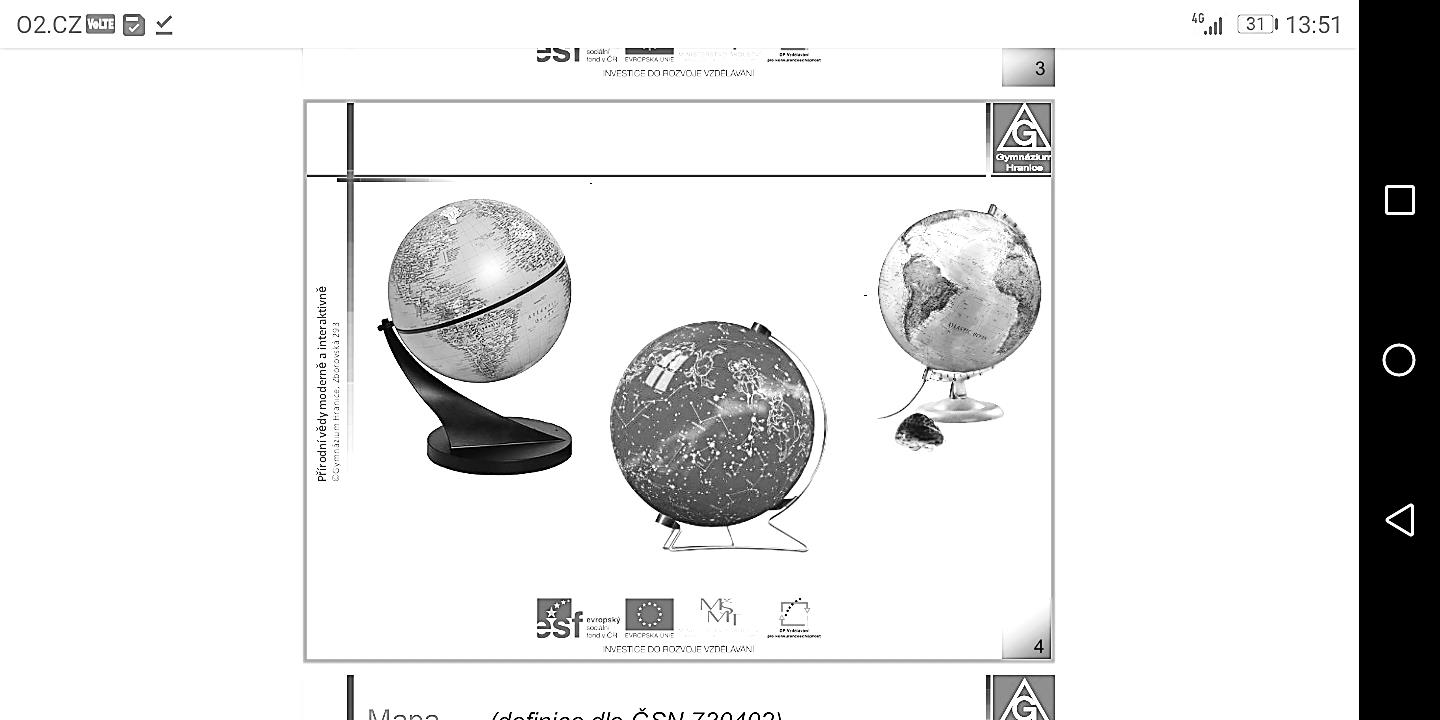 Poledníky- jsou stejně dlouhé ____________________________, které spojují     ___________________________________- základní poledník 0˚ (nultý poledník) a poledník 180˚ (protilehlý poledník) rozdělují   zeměkouli na ______________________________________________ polokouli,   proto se zeměpisná délka udává ve stupních ˚Rovnoběžky- jsou kružnice vedené souběžně s _______________________- směrem k ___________________ se zkracují- nejdelší rovnoběžka je ______________________________ - rozděluje zeměkouli na ______________________________________ polokouli- rovník je nultá nejdelší rovnoběžka (s nulovou zeměpisnou šířkou), měří 40075 km- další důležité 4 rovnoběžky - na sever od rovníku = obratník _____________ (23,5˚)							       = severní polární kruh (________)				    - na jih od rovníku = obratník Kozoroha (_________)							  = jižní ___________________(66,5˚)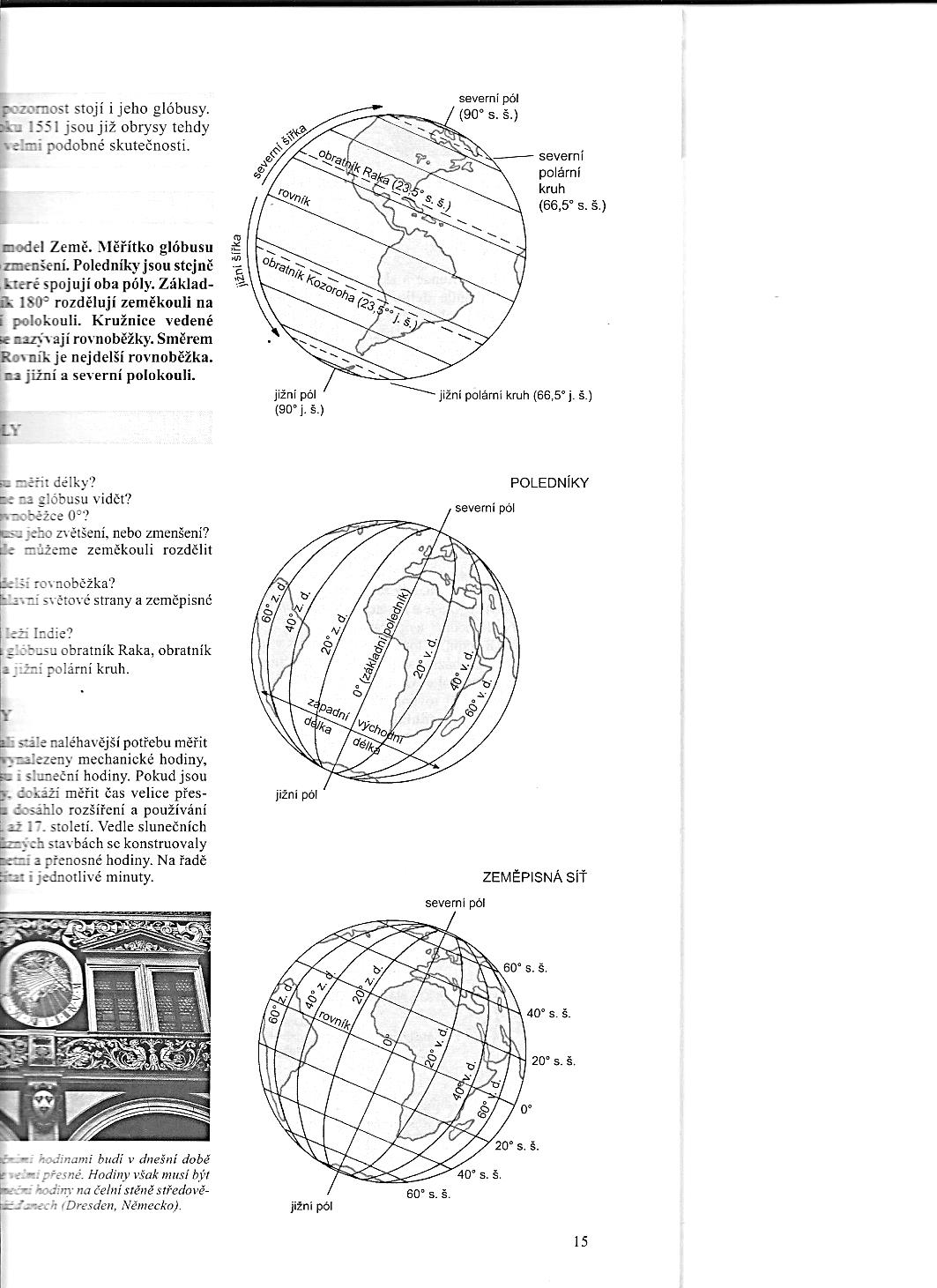 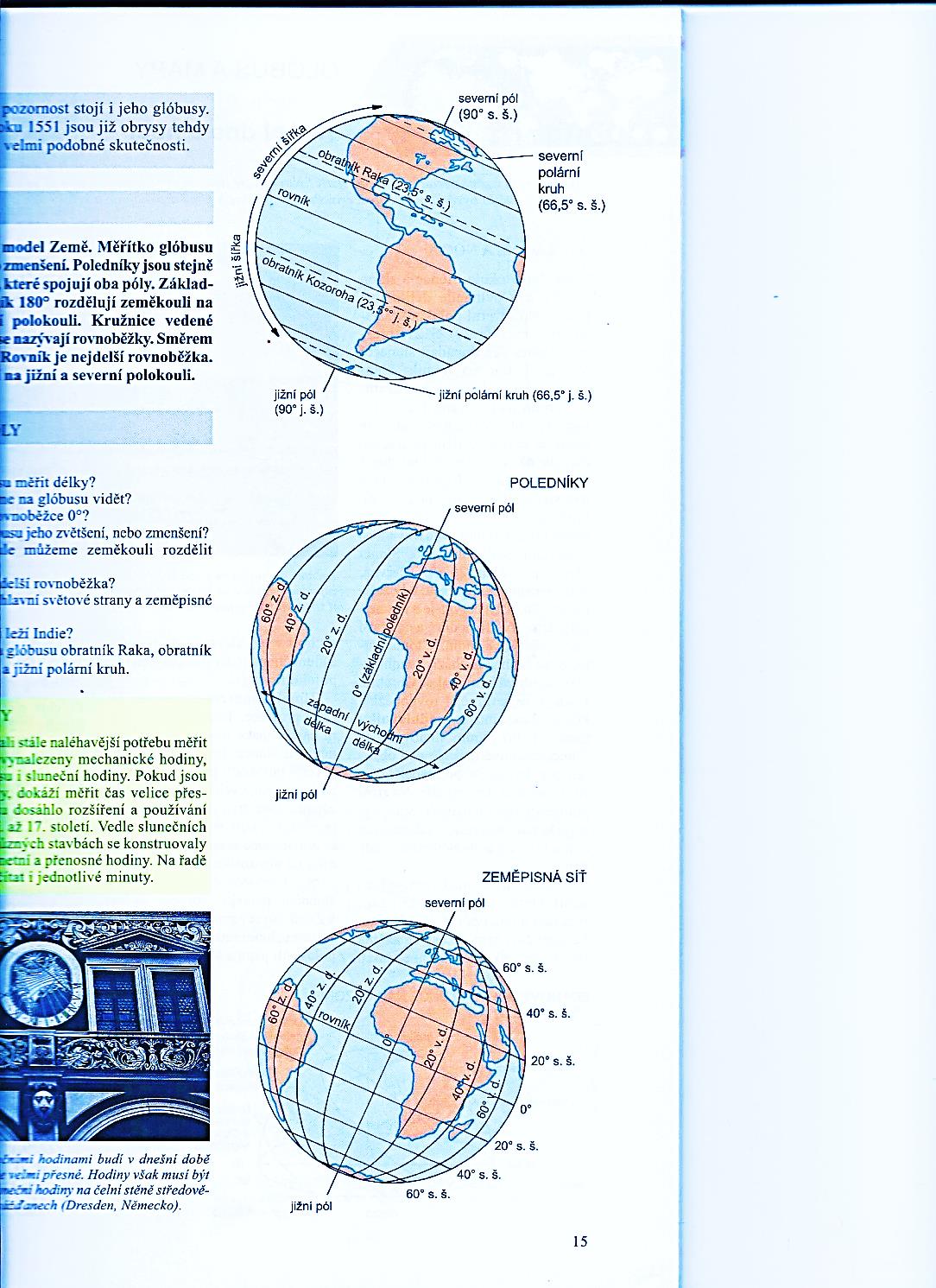 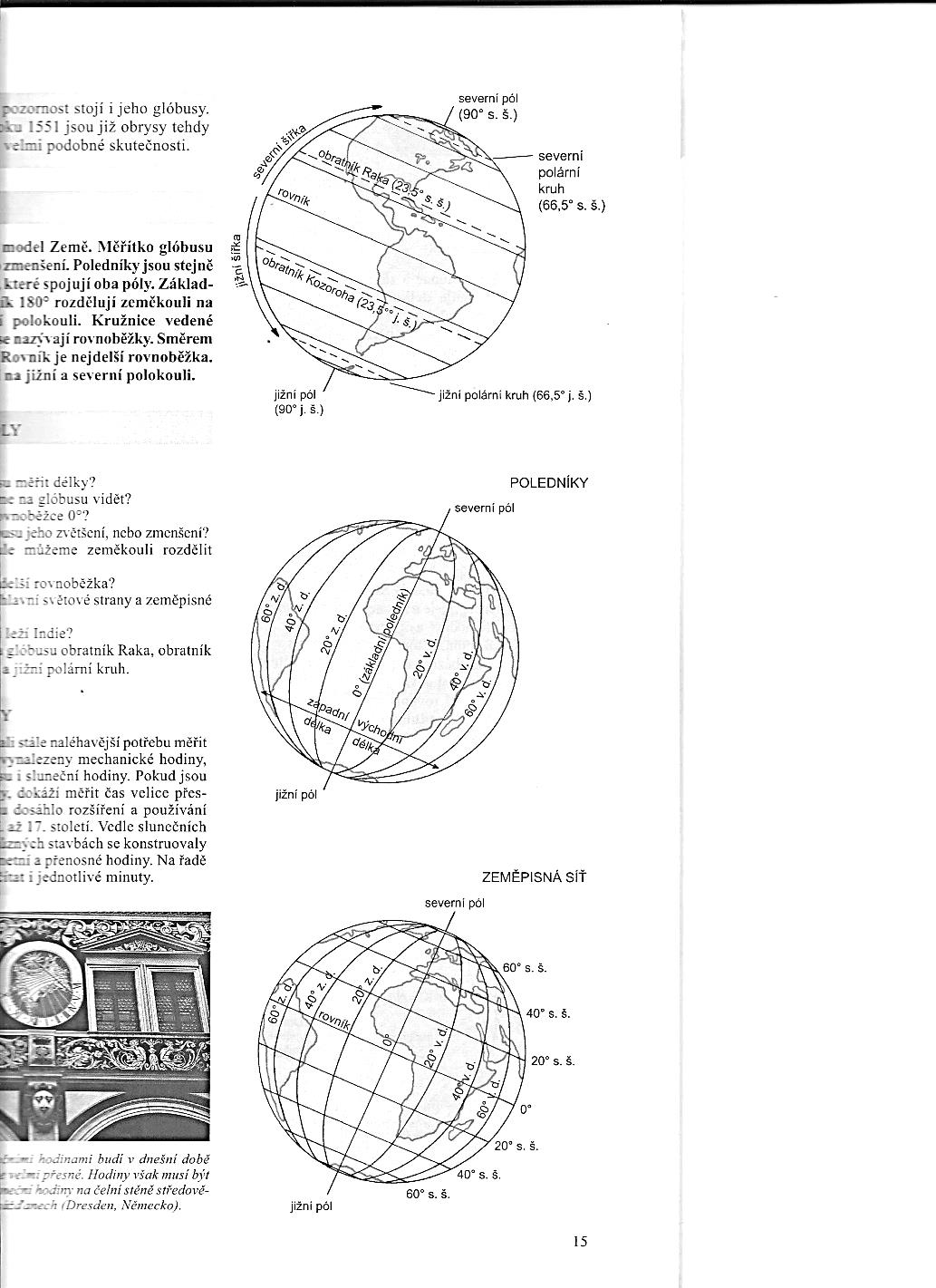 